BROUGHTON COMMUNITY & SPORTS ASSOCIATION (BCSA)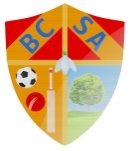 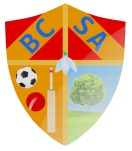 MEETING MINUTESTuesday 16th October 2018Apologies: Martin Hempstock, Caroline Hempstock, Claire Lowe, Louise Price, David Eames, Frazer Moutrie.Present:Sean Clixby (Chair), Steve Portess, Neil Simpson (Vice chair), Ann Wood (Secretary), Roger Bonnett, Mark Fox (Broughton Ravers JFC), Val Bonnett, Patrick Harrison (Chair of Broughton Ravers JFC).Minutes from the last meeting: Passed.  Proposed Neil Simpson. Seconded Roger Bonnett.Matters Arising: Covered by the agenda.Correspondence: Spam emailsEmail from MADL regarding donations.Lincs Lotto 1st Birthday leaflet.Bank Statement. 
Treasurer Report: Martin wished to step down and this is getting a serious matter because he’s got a big work load on. He will stay in post until we find a new treasurer. Sean will do all the paperwork for Martin. Martin would like to continue on the committee. Martin is a BCSA trustee. We need to spread the word that BCSA are looking for a treasurer. Sean will get Ann setup on the online banking. Balance as of 16.10.2018£3749.71 balanceBroughton in Bloom - £105.95Broughton Burn - £1119.44(£1000.00 Alzheimer's £119.44 float 2019)Co-op Grant - £1007.76BCSA Charity - £1516.56We need to spend £1007.76 before the end of December. £360.00 to Broughton Town Council to purchase Beacon. Scarecrow prizes: 1st £50.00 2nd £30.00 3rd £15.00 Estimated spend for the bacon buns for Chafer Grub community day £50.00It was discussed about giving floats to Broughton in Bloom and Broughton Burn to buy goods as and when required. All receipts to go to treasurer. Proposed: Neil Simpson Seconded: Roger Bonnett Town Council Feedback:The beacon event will be run by The Town Council. This will be lit at the Phil Grundy Sports Field. There’s a possibility of teas and coffees being served. Community Project: Broughton in Bloom applied for a lottery grant but was unsuccessful. We were not able to cover the headings Special Needs and Ethnic majority. Roger did list all groups in our town. We can re-apply at a later date. Amount of £10000.00 was applied for. A planting afternoon is arranged for 19th October, 2018. Co-op Grant projects:Repair to recreation field. Bacon Butties and scarecrow winners.Val and Caroline are meeting with David to discuss Christmas Film Day - December 8th, 2018. Monies to buy films and popcorn.  This will be a free event. All children to be accompanied by adult. The tree will be put up by Adults. The children will be invited to decorate. Will supply tea coffee and mince pies.Unique Party may be able to supply popcorn boxes. A suggestion was made to have a Christmas Tree outside the Church with decorations on. David did not want this because off the local vandalism. It was suggested that people may want to wear pyjamas or onesies to watch the film. Sean proposed £500 for the event. This was seconded by: Steve Portess.MADL Grants: The money will come to BCSA and then distributed to the other associations within BCSA.Walking Group: Numbers are the same. The Fountain Cafe has closed. This was a very successful scheme.  Roger contacted Dog and Rat regarding refreshments. They have quoted £4.00 per head. Running Group:Had a meal at Red Lion Pub and Steve was presented with a voucher for £50.00 Broughton Burn was amazing event and was well supported by Broughton residence.  Broughton Burn is having a committee so that Steve can go out and run it. 3 people have already paid for 2019.BCSA thanked Steve for all his hard work putting on Broughton Burn 2018. Sports Specific Sub Group: Playing Field Working Party update: 4 councillors, members from BCSA, Cricket Club, Broughton Ravers JFC and Agricultural Society attended. The chafer grub is worse than it was 2 years ago. A community day is being held October 21st. Hopefully if a few people turn up a large amount of ground will get covered. It was suggested that the astro-turf to go where the current grass training area is situated or where the bottom senior football pitch is. Disabled parking would be available.Depending where the astro-turf goes it will make small changes to Broughton Show. They will need to plan. The fair could go anywhere. If money was no object it would be lovely to have a sports field and show field. Hopefully the plans for the astro turf will be sorted by the end of December 2018.VANL meeting: This is on Thursday October 25th. Roger will attend on behalf of BCSA.
Grant Application Forms:Still waiting for feedback from Cricket Club.Broughton Relief in Need Trust:No representative.Aims for the Future:Short Term: Repair day at recreation field. Christmas film event at the Church. November 11th - lightening of the beacon. November 11th - remembrance parade. Medium Term: Obstacle course for Little Acorns.A colour run. - Summer 2019.Support the facilities at the field.Broughton Burn 2019.Broughton in Bloom.Long Term:Mini-burn. Improve provision for sport and recreation in Broughton.Any other business:None.Date of next meeting:20.00, Monday 3rd December 2018, in the function room of Broughton Working Mens Club.